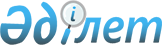 О внесении изменений в приказ исполняющего обязанности Министра индустрии и инфраструктурного развития Республики Казахстан от 10 апреля 2020 года № 195 "Об утверждении модельных контрактов по видам операций по недропользованию"Приказ Министра индустрии и инфраструктурного развития Республики Казахстан от 16 июня 2022 года № 347. Зарегистрирован в Министерстве юстиции Республики Казахстан 21 июня 2022 года № 28546
      ПРИКАЗЫВАЮ:
      1. Внести в приказ исполняющего обязанности Министра индустрии и инфраструктурного развития Республики Казахстан от 10 апреля 2020 года № 195 "Об утверждении модельных контрактов по видам операций по недропользованию" (зарегистрирован в Реестре государственной регистрации нормативных правовых актов под № 20376) следующие изменения:
      в модельном контракте на разведку твердых полезных ископаемых, утвержденном указанным приказом:
      пункт 21 изложить в следующей редакции:
      "21. При проведении операций по разведке Недропользователь обязуется отдавать предпочтение казахстанским кадрам. Привлечение иностранной рабочей силы осуществляется в соответствии с законодательством Республики Казахстан.
      При этом количество руководителей, менеджеров и специалистов, осуществляющих трудовую деятельность на территории Республики Казахстан в рамках внутрикорпоративного перевода в соответствии с законодательством Республики Казахстан о занятости населения и миграции населения, должно быть не более пятидесяти процентов от общей численности руководителей, менеджеров и специалистов по каждой соответствующей категории.
      Расчет доли внутристрановой ценности в кадрах осуществляется в соответствии с пунктом 1 статьи 28 Кодекса Республики Казахстан "О недрах и недропользовании".";
      пункт 25 изложить в следующей редакции: 
      "25. Приобретение работ и услуг для разведки по настоящему Контракту осуществляется в том же порядке, который предусмотрен Законодательством при проведении операций по добыче твердых полезных ископаемых в рамках лицензионного режима недропользования. При приобретении работ и услуг Недропользователь обязуется привлекать казахстанских производителей работ и услуг, включая использование воздушного, железнодорожного, водного и других видов транспорта, если эти работы (услуги) соответствуют стандартам, ценовым и качественным характеристикам однородных работ (услуг), оказываемых нерезидентами Республики Казахстан.
      При этом размер внутристрановой ценности по Контракту при проведении операций по разведке должен составлять не менее 50% по отношению к работам и услугам, в том числе по годам:
      Расчет доли внутристрановой ценности осуществляется в соответствии с пунктом 2 статьи 28 Кодекса Республики Казахстан "О недрах и недропользовании".";
      пункт 49 изложить в следующей редакции:
      "49. Недропользователь несет ответственность в виде уплаты неустойки за неисполнение, ненадлежащее исполнение принятых им следующих обязательств:
      1) за невыполнение обязательств по внутристрановой ценности в работах (услугах) в размере тридцати процентов от суммы не исполненных за отчетный период обязательств;
      2) за невыполнение обязательств по внутристрановой ценности в кадрах в размере двух тысяч месячных расчетных показателей в соответствии с Законодательством о республиканском бюджете, действующего на 1 января соответствующего года (МРП);
      3) за невыполнение финансовых обязательств, указанных в главах 7 и 8 настоящего Контракта в размере суммы неисполненного за отчетный период обязательства.
      Уплата неустойки за нарушение указанных обязательств прекращает основное обязательство, исполнение которого предусмотрено Контрактом в соответствующем календарном году.";
      пункт 52 изложить в следующей редакции:
      "52. Для целей пункта 51 настоящей главы учитывается стоимость работ (услуг), приобретение которых осуществлено Недропользователем с нарушением установленных настоящим Контрактом и Законодательством требований к порядку закупа таких работ (услуг), в которых доля внутристрановой ценности не соответствует требованиям пункта 25 главы 7 Контракта. При этом из указанного объема вычитается стоимость фактически приобретенных работ (услуг) внутристрановой ценности.";
      пункт 62 изложить в следующей редакции:
      "62. Содержание Контракта, информация, касающаяся исполнения контрактных и лицензионных обязательств в части внутристрановой ценности, о планировании и проведении Недропользователем закупок товаров, работ и услуг, о расходах на обучение казахстанских специалистов и об объемах расходов на научно-исследовательские, научно-технические и опытно-конструкторские работы на территории Республики Казахстан, а также на социально-экономическое развитие региона и развитие его инфраструктуры конфиденциальными не признаются.";
      в модельном контракте на добычу твердых полезных ископаемых, утвержденном указанным приказом:
      пункт 20 изложить в следующей редакции:
      "20. При проведении операций по добыче Недропользователь обязуется отдавать предпочтение казахстанским кадрам. Привлечение иностранной рабочей силы осуществляется в соответствии с законодательством Республики Казахстан.
      При этом количество руководителей, менеджеров и специалистов, осуществляющих трудовую деятельность на территории Республики Казахстан в рамках внутрикорпоративного перевода в соответствии с законодательством Республики Казахстан о занятости населения и миграции населения, должно быть не более пятидесяти процентов от общей численности руководителей, менеджеров и специалистов по каждой соответствующей категории.
      Расчет доли внутристрановой ценности в кадрах осуществляется в соответствии с пунктом 1 статьи 28 Кодекса Республики Казахстан "О недрах и недропользовании".";
      пункт 24 изложить в следующей редакции:
      "24. Приобретение работ и услуг для добычи по настоящему Контракту осуществляется в порядке, предусмотренном Законодательством. При приобретении работ и услуг Недропользователь обязуется привлекать казахстанских производителей работ и услуг, включая использование воздушного, железнодорожного, водного и других видов транспорта, если эти работы (услуги) соответствуют стандартам, ценовым и качественным характеристикам однородных работ (услуг), оказываемых нерезидентами Республики Казахстан.
      При этом размер внутристрановой ценности по Контракту при проведении операций по добыче должен составлять не менее 50 % по отношению к работам (услугам), в том числе по годам:
      Расчет доли внутристрановой ценности осуществляется в соответствии с пунктом 2 статьи 28 Кодекса Республики Казахстан "О недрах и недропользовании".";
      пункт 45 изложить в следующей редакции:
      "45. Недропользователь несет ответственность в виде уплаты неустойки за неисполнение, ненадлежащее исполнение принятых им следующих обязательств:
      1) за невыполнение обязательств по внутристрановой ценности в работах (услугах) в размере тридцати процентов от суммы не исполненных за отчетный период обязательств;
      2) за невыполнение обязательств по внутристрановой ценности в кадрах в размере двух тысяч месячных расчетных показателей в соответствии с Законодательством о республиканском бюджете и действующего на 1 января соответствующего года (МРП);
      3) за невыполнение финансовых обязательств, указанных в главах 7 и 8 настоящего Контракта в размере суммы неисполненного за отчетный период обязательства.
      Уплата неустойки за нарушение указанных обязательств прекращает основное обязательство, исполнение которого предусмотрено Контрактом в соответствующем календарном году.";
      пункт 48 изложить в следующей редакции:
      "48. Для целей пункта 47 настоящей главы учитывается стоимость работ (услуг), приобретение которых осуществлено Недропользователем с нарушением установленных настоящим Контрактом и Законодательством требований к порядку закупки таких работ (услуг), в которых доля внутристрановой ценности не соответствует требованиям пункта 25 главы 7 настоящего Контракта. При этом из указанного объема вычитается стоимость фактически приобретенных работ (услуг) внутристрановой ценности.";
      пункт 58 изложить в следующей редации:
      "58. Содержание Контракта, информация, касающаяся исполнения контрактных и лицензионных обязательств в части внутристрановой ценности, о планировании и проведении Недропользователем закупок товаров, работ и услуг, о расходах на обучение казахстанских специалистов и об объемах расходов на научно-исследовательские, научно-технические и опытно-конструкторские работы на территории Республики Казахстан, а также на социально-экономическое развитие региона и развитие его инфраструктуры конфиденциальными не признаются.";
      в модельном контракте на разведку общераспространенных полезных ископаемых, утвержденном указанным приказом:
      пункт 21 изложить в следующей редакции:
      "21. При проведении операций по разведке Недропользователь обязуется отдавать предпочтение казахстанским кадрам. Привлечение иностранной рабочей силы осуществляется в соответствии с законодательством Республики Казахстан.
      При этом количество руководителей, менеджеров и специалистов, осуществляющих трудовую деятельность на территории Республики Казахстан в рамках внутрикорпоративного перевода в соответствии с законодательством Республики Казахстан о занятости населения и миграции населения, должно быть не более пятидесяти процентов от общей численности руководителей, менеджеров и специалистов по каждой соответствующей категории.
      Расчет доли внутристрановой ценности в кадрах осуществляется в соответствии с пунктом 1 статьи 28 Кодекса Республики Казахстан "О недрах и недропользовании".";
      пункт 25 изложить в следующей редакции:
      "25. При приобретении работ и услуг Недропользователь обязуется привлекать казахстанских производителей работ и услуг, включая использование воздушного, железнодорожного, водного и других видов транспорта, если эти работы (услуги) соответствуют стандартам, ценовым и качественным характеристикам однородных работ (услуг), оказываемых нерезидентами Республики Казахстан.
      При этом размер внутристрановой ценности по Контракту при проведении операций по разведке должен составлять не менее 50% по отношению к работам и услугам, в том числе по годам:
      Расчет доли внутристрановой ценности осуществляется в соответствии с пунктом 2 статьи 28 Кодекса Республики Казахстан "О недрах и недропользовании".";
      пункт 48 изложить в следующей редакции:
      "48. Недропользователь несет ответственность в виде уплаты неустойки за неисполнение, ненадлежащее исполнение принятых им следующих обязательств:
      1) за невыполнение обязательств по внутристрановой ценности в работах (услугах) в размере тридцати процентов от суммы не исполненных за отчетный период обязательств;
      2) за невыполнение обязательств по внутристрановой ценности в кадрах в размере двух тысяч месячных расчетных показателей в соответствии с Законодательством о республиканском бюджете, действующего на 1 января соответствующего года (МРП);
      3) за невыполнение финансовых обязательств, указанных в главах 7 и 8 настоящего Контракта в размере суммы неисполненного за отчетный период обязательства.
      Уплата неустойки за нарушение указанных обязательств прекращает основное обязательство, исполнение которого предусмотрено Контрактом в соответствующем календарном году.";
      пункт 59 изложить в следующей редакции:
      "59. Содержание Контракта, информация, касающаяся исполнения контрактных и лицензионных обязательств в части внутристрановой ценности, о планировании и проведении Недропользователем закупок товаров, работ и услуг, о расходах на обучение казахстанских специалистов и об объемах расходов на научно-исследовательские, научно-технические и опытно-конструкторские работы на территории Республики Казахстан, а также на социально-экономическое развитие региона и развитие его инфраструктуры конфиденциальными не признаются.";
      в модельном контракте на добычу общераспространенных полезных ископаемых, утвержденном указанным приказом:
      пункт 20 изложить в следующей редакции:
      "20. При проведении операций по добыче Недропользователь обязуется отдавать предпочтение казахстанским кадрам. Привлечение иностранной рабочей силы осуществляется в соответствии с законодательством Республики Казахстан.
      При этом количество руководителей, менеджеров и специалистов, осуществляющих трудовую деятельность на территории Республики Казахстан в рамках внутрикорпоративного перевода в соответствии с законодательством Республики Казахстан о занятости населения и миграции населения, должно быть не более пятидесяти процентов от общей численности руководителей, менеджеров и специалистов по каждой соответствующей категории.
      Расчет доли внутристрановой ценности в кадрах осуществляется в соответствии с пунктом 1 статьи 28 Кодекса Республики Казахстан "О недрах и недропользовании".";
      пункт 24 изложить в следующей редакции: 
      "24. При приобретении работ и услуг Недропользователь обязуется привлекать казахстанских производителей работ и услуг, включая использование воздушного, железнодорожного, водного и других видов транспорта, если эти работы (услуги) соответствуют стандартам, ценовым и качественным характеристикам однородных работ (услуг), оказываемых нерезидентами Республики Казахстан.
      При этом размер внутристрановой ценности по Контракту при проведении операций по добыче должен составлять не менее 50 % по отношению к работам (услугам), в том числе по годам:
      Расчет доли внутристрановой ценности осуществляется в соответствии с пунктом 2 статьи 28 Кодекса Республики Казахстан "О недрах и недропользовании".";
      пункт 44 изложить в следующей редакции:
      "44. Недропользователь несет ответственность в виде уплаты неустойки за неисполнение, ненадлежащее исполнение принятых им следующих обязательств:
      1) за невыполнение обязательств по внутристрановой ценности в работах (услугах) в размере тридцати процентов от суммы не исполненных за отчетный период обязательств;
      2) за невыполнение обязательств по внутристрановой ценности в кадрах в размере двух тысяч месячных расчетных показателей в соответствии с Законодательством о республиканском бюджете и действующего на 1 января соответствующего года (МРП);
      3) за невыполнение финансовых обязательств, указанных в главах 7 и 8 настоящего Контракта в размере одного процента от суммы неисполненного за отчетный период обязательства.
      Уплата неустойки за нарушение указанных обязательств прекращает основное обязательство, исполнение которого предусмотрено Контрактом в соответствующем календарном году.";
      пункт 55 изложить в следующей редакции:
      "55. Содержание Контракта, информация, касающаяся исполнения контрактных и лицензионных обязательств в части внутристрановой ценности, о планировании и проведении Недропользователем закупок товаров, работ и услуг, о расходах на обучение казахстанских специалистов и об объемах расходов на научно-исследовательские, научно-технические и опытно-конструкторские работы на территории Республики Казахстан, а также на социально-экономическое развитие региона и развитие его инфраструктуры конфиденциальными не признаются.".
      2. Департаменту недропользования по твердым полезным ископаемым Министерства индустрии и инфраструктурного развития Республики Казахстан обеспечить:
      1) государственную регистрацию настоящего приказа в Министерстве юстиции Республики Казахстан;
      2) размещение настоящего приказа на интернет-ресурсе Министерства индустрии и инфраструктурного развития Республики Казахстан.
      3. Настоящий приказ вводится в действие по истечении десяти календарных дней после дня его первого официального опубликования.
      "СОГЛАСОВАН"Министерство образования и наукиРеспублики Казахстан
      "СОГЛАСОВАН"Министерство труда и социальной защиты населенияРеспублики Казахстан
      "СОГЛАСОВАН"Министерство финансовРеспублики Казахстан
      "СОГЛАСОВАН"Министерство национальной экономикиРеспублики Казахстан
      "СОГЛАСОВАН"Министерство экологии, геологиии природных ресурсовРеспублики Казахстан
					© 2012. РГП на ПХВ «Институт законодательства и правовой информации Республики Казахстан» Министерства юстиции Республики Казахстан
				
Год
Работы и услуги
1 год
2 год
…
(в последующие годы в случае продления Контракта)
Год
Работы и услуги
1 год
2 год
…
(в последующие годы в случае продления Контракта)
Год
Работы и услуги
1 год
2 год
…
(в последующие годы в случае продления Контракта)
Год
Работы и услуги
1 год
2 год
…
(в последующие годы в случае продления Контракта)
Скачать
      Министр индустрии иинфраструктурного развитияРеспублики Казахстан 

К. Ускенбаев
